301764, г. Донской, Тульской обл., мкр-он Центральный, ул. Ленина, д. 3,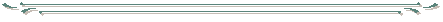 тел./факс 8 (48746) 5-08-02СОГЛАСНО ПИСЬМА ОБЩЕСТВА С ОГРАНИЧЕННОЙ ОТВЕТСТВЕННОСТЬЮ «ВОДОКАНАЛ Д» № 727 ОТ 28 ОКТЯБРЯ 2019 ГОДА,  ООО УПРАВЛЯЮЩАЯ КОМПАНИЯ «РЕМЭКС» СООБЩАЕТ СЛЕДУЮЩУЮ ИНФОРМАЦИЮ:«В СВЯЗИ  С ПЛАНОВЫМИ РЕМОНТНЫМИ РАБОТАМИ НА МИХАЙЛОВСКОМ ВОДОЗАБОРЕ                   31 ОКТЯБРЯ 2019 ГОДА С 8.00 ЧАСОВ ДО ОКОНЧАНИЯ РАБОТ БУДЕТ ПОНИЖЕНО ДАВЛЕНИЕ ВОДЫ В МКР. ЦЕНТРАЛЬНЫЙ»